“2019 – 2022 елларга Мамадыш муниципаль районындагы балаларга һәм  яшьләргә патриотик тәрбия бирү” муниципаль Программасы турындаРайонда иҗтимагый һәм икътисадый тотрыклылыкны тәэмин итә торган патриотик тәрбия системасын үстерү һәм модернизацияләү максатларында, район балалар һәм яшьләрендә гражданлык тәңгәллеген, югары патриотик аң, Ватанга тугрылык, конституциячел бурычларын, толерантлык, этникара һәм конфессияара мөнәсәбәтләр мәдәниятен үтәүгә әзерлекне формалаштыру, "Татарстан Республикасы Мамадыш муниципаль районы" муниципаль берәмлеге Уставына таянып, “Татарстан Республикасы Мамадыш муниципаль районы”  муниципаль берәмлеге Уставы нигезендә, Татарстан Республикасы Мамадыш муниципаль районы Башкарма комитеты  к а р а р  б и р ә:  1. “2019 – 2022 елларга Мамадыш муниципаль районындагы балаларга һәм  яшьләргә патриотик тәрбия бирү” муниципаль Программасын расларга (килешү буенча). (Кушымта №1).2. Мамадыш муниципаль районы Финанс-бюджет палатасына тиешле елларга бюджет формалаштырганда Программаны тормышка ашыруга финанс чаралары бүлеп бирүне күз алдында тотарга.3.Татарстан Республикасы Мамадыш муниципаль районы башкарма комитетының матбугат һәм массакүләм чаралары белән хезмәттәшлек секторына әлеге карарны интернет мәгълүмати - коммуникацион челтәрендәге Татарстан Республикасының (http://pravo.tatarstan.ru). хокукый рәсми порталында һәм Мамадыш муниципаль районының (http:// mamadysh.tatarstan.ru)  рәсми сайтында урнаштырырга.  4. Әлеге карарның үтәлешен үз контролемә алам.Җитәкче                                                                                                 И.М. ДәрҗемановИСПОЛНИТЕЛЬНЫЙ КОМИТЕТ МАМАДЫШСКОГО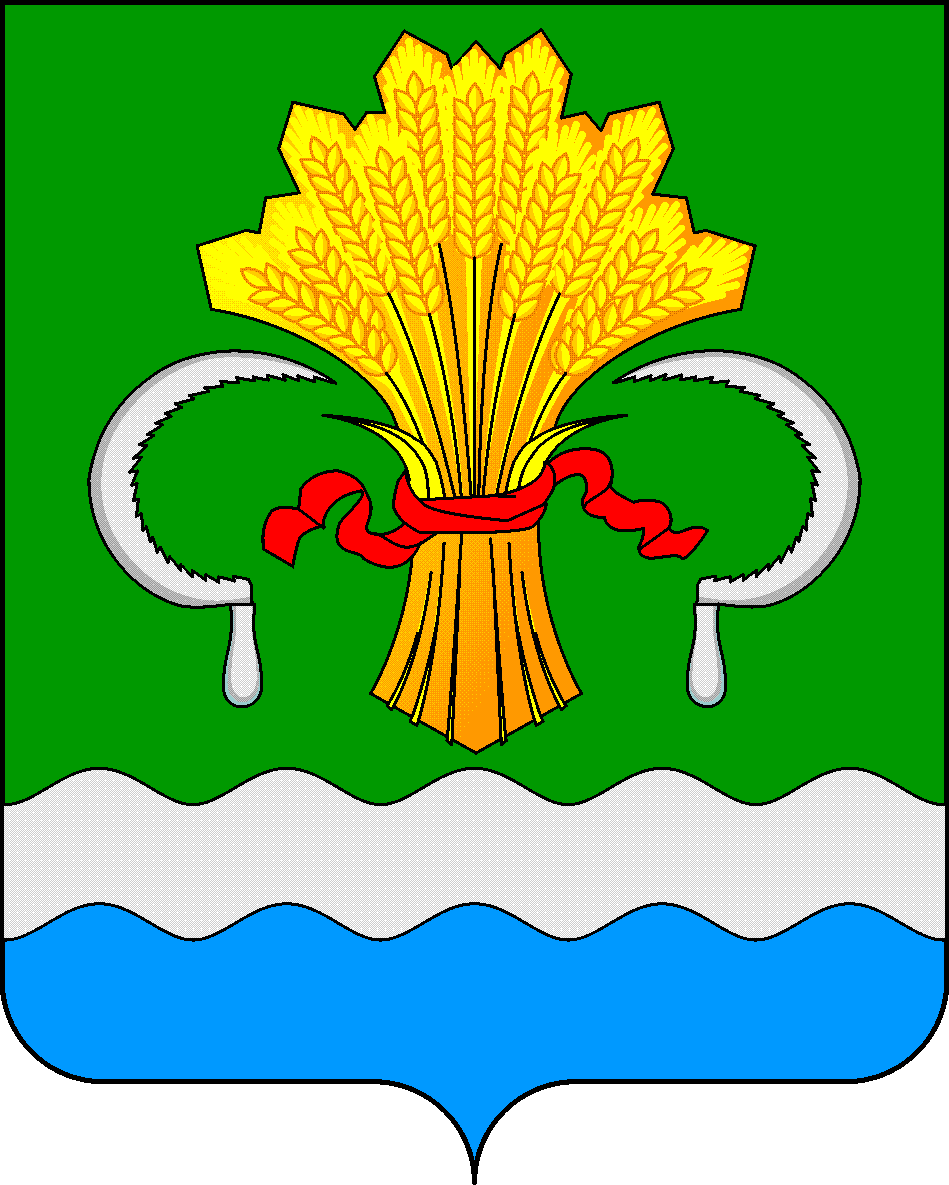 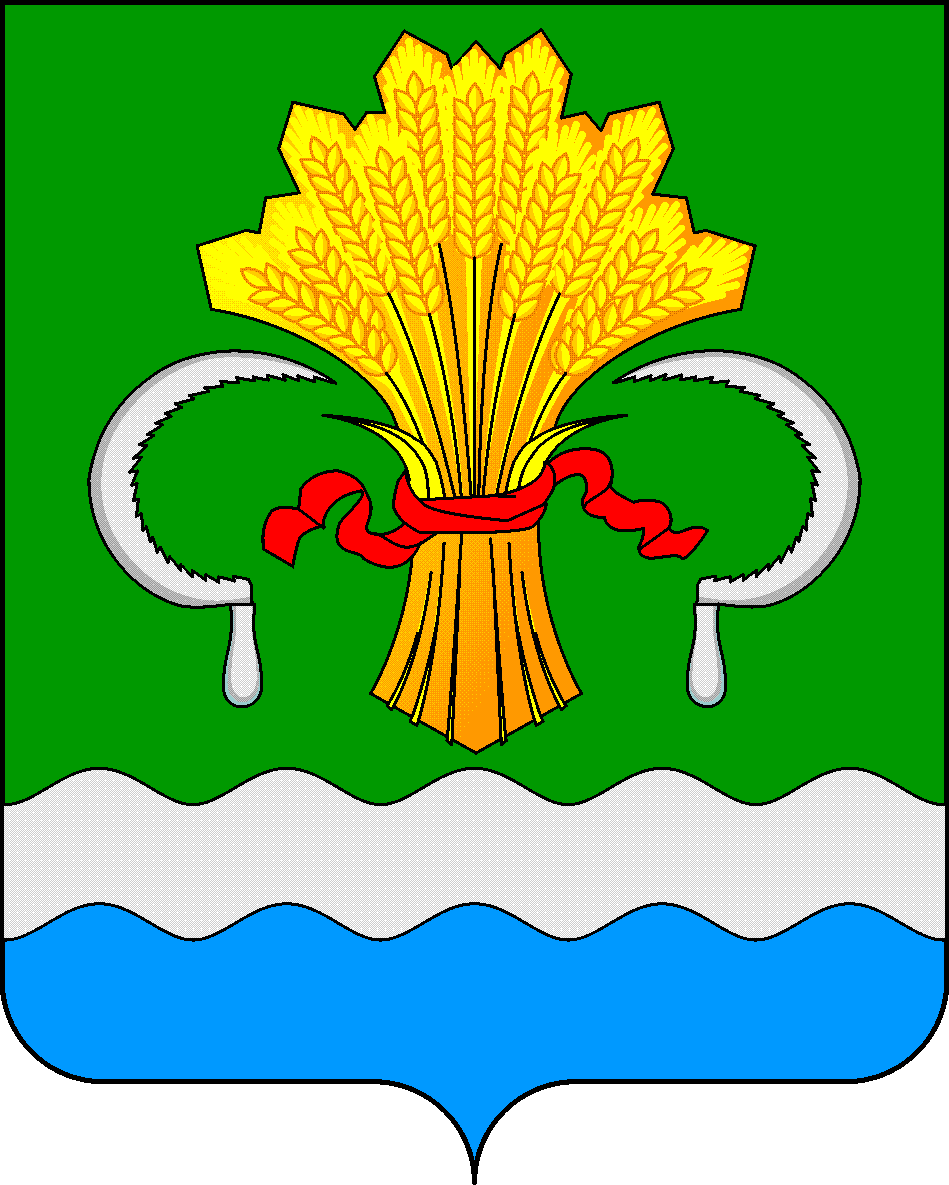  МУНИЦИПАЛЬНОГО РАЙОНА РЕСПУБЛИКИ ТАТАРСТАНул.М.Джалиля, д.23/33, г. Мамадыш, Республика Татарстан, 422190ТАТАРСТАН РЕСПУБЛИКАСЫНЫҢМАМАДЫШ МУНИЦИПАЛЬ РАЙОНЫНЫҢ БАШКАРМА КОМИТЕТЫМ.Җәлил ур, 23/33 й., Мамадыш ш., Татарстан Республикасы, 422190     Тел.: (85563) 3-15-00, 3-31-00, факс 3-22-21, e-mail: mamadysh.ikrayona@tatar.ru, www.mamadysh.tatarstan.ru     Тел.: (85563) 3-15-00, 3-31-00, факс 3-22-21, e-mail: mamadysh.ikrayona@tatar.ru, www.mamadysh.tatarstan.ru     Тел.: (85563) 3-15-00, 3-31-00, факс 3-22-21, e-mail: mamadysh.ikrayona@tatar.ru, www.mamadysh.tatarstan.ru    Постановление№ 65    Постановление№ 65                    Карарот « 06 » 03    2019 г.